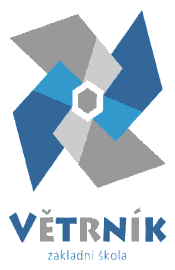 ŽÁDOST O UVOLNĚNÍ Z VYUČOVÁNÍŽádám o uvolnění žáka/žákyněJméno a příjmení ………………………………………………………………………………ročník ………………………………………z vyučování ve dnech od …………………………………………………………………do ……………………………………………..z důvodu ……………………………………………………………………………………………………………..................................Zameškané učivo si žák/žákyně samostatně doplní. V případě absence přesahující 30% rozsahu výuky jednotlivých předmětů za pololetí, může být klasifikován/a až po přezkoušení učiva za zameškané období (viz školní řád, článek V.).  Datum …………………………………… Podpis zákonného zástupce ………………………………………………………….Vyjádření třídního učitelePodpis třídního učitele ……………………………………… Datum…………………… DOPORUČUJI   NEDOPORUČUJIVyjádření ostatních učitelů vyučujících v příslušném ročníkuČeský jazyk- učivo………………………………………………..………………………………………Podpis učitele ……………….Matematika-učivo………………………………………………………………………………………..Podpis učitele……………….Anglický jazyk-učivo……………………………………………………………………………………..Podpis učitele……………….. Německý jazyk-učivo…………………………………………………………………………………….Podpis učitele………………. Dějepis-učivo………………………………………………………………………………………………..Podpis učitele………………. Fyzika-učivo…………………………………………………………………………………………………..Podpis učitele………………. Chemie-učivo…………………………………………………………………………………………………Podpis učitele……………… Přírodopis-učivo…………………………………………………………………………………………….Podpis učitele……………… Zeměpis-učivo………………………………………………………………………………………………..Podpis učitele…………….. Výchova k občanství-učivo………………………………………………………………………….....Podpis učitele……………..Výchova ke zdraví-učivo………………………………………………………………………………….Podpis učitele……………..Vyjádření ředitelky školyPodpis ředitelky školy …………………………………………Datum……………………. SOUHLASÍM   NESOUHLASÍM